ПАМЯТКАКак себя вести при встрече с собакой во избежание причинения вреда жизни и здоровью человека:Люди зачастую незнакомы с поведением собак, поэтому не знают, что можно ожидать от них в той или иной ситуации. И, к сожалению, чаще всего нападения бывают невольно спровоцированы самими пострадавшими.Помните, что, как правило, собака не бросается на человека без причины, поэтому в ряде случаев достаточно просто аккуратно пройти мимо собаки, не провоцируя ее.Бродячие и одичавшие собаки опасны в группе. Опасность представляют собой уже 2-3 собаки. Тем более, если их 4-5 и более. Если не желаете неприятностей, обходите такие группы стороной.Как избежать нападения:не беспокоить животных в местах их обитания;не отбирать и не трогать у собак их игрушки, предметы или корм;не загонять животное в угол, чтобы не провоцировать агрессию безысходности;не трогать щенков или беременных самок;не производить резких движений и криков;не будите спящую собаку внезапно для нее;не пугать собак и не бросать в них камни;не предлагать собаке пищу, особенно из рук;не пытаться погладить незнакомое животное.При встрече с бродячей собакой оцените, как она реагирует на ваше появление. В ряде случаев достаточно просто аккуратно пройти мимо собаки, не провоцируя её.Нельзя бежать, бег может спровоцировать животное на нападение. Бежать можно только тогда, когда есть возможность гарантированно оказаться вне досягаемости собаки. Если позволяют время и обстановка, постарайтесь занять такое место, где собака Вас не достанет (заберитесь куда-нибудь повыше или воспользуйтесь ближайшей дверью).Нельзя дразнить собак, причинять боль, травмировать. Это может спровоцировать агрессию.Необходимо спокойно уйти, желательно не поворачиваясь спиной, без резких движений и звуков. Не стоит смотреть собаке в глаза.Не нужно бояться. Собаки хорошо это чувствуют страх. Вести себя нужно спокойно и уверенно. Не следует делать резкие движения и издавать визгливые звуки высоких тонов, собаки могут принять это за слабость.Нельзя кормить животных. Могут возникнуть ситуации, когда именно попытка задобрить недружелюбно настроенных животных может обернуться неприятностью, а именно животные, которым не досталась еда, становятся более агрессивными. Догнать движущийся объект – это характерное поведение для собак. Их предки выживали за счёт преследования добычи, жизнь зависела от того, кто окажется быстрее. В связи с этим, при езде на велосипеде, самокате, скейтборде и других средствах передвижения, также это касается просто бегущего человека, в случае встречи с животным, необходимо остановиться, спокойно пройти мимо него пешком, чтобы не провоцировать недружественное поведение животного.Во избежание нападений и укусов животных нельзя заходить на территорию строек, промышленных объектов и других организаций, даже если вход открыт. Частная собственность может находиться под охраной, в том числе собак. Также стоить обходить стороной заброшенные пустыри, там могут обитать стаи безнадзорных животных, которые могут защищать свою территорию. Также неблагоприятное развитие событий может наступить даже при неадекватной реакции людей на собаку, приблизившуюся к ним с самыми мирными намерениями. Ведь часто бродячие собаки надеются выпросить у прохожих что-нибудь съедобное, при этом, не собираясь при этом нападать на них. Однако столкнувшись с необъяснимым поведением людей, которые начинают кричать, испуганно пятиться, замахиваться, собака также может испугаться и повести себя непредсказуемо. Главным признаком миролюбивого настроя собаки является виляющий хвост.Как понять, что собака собирается напасть:-нервное подергивание хвоста;-направленные вперед уши;-ощетинившаяся спина;-напружиненные лапы;-ворчание или предупреждающий рык.Как себя вести, если напала собака:Нужно знать одну особенность нападающего животного, инстинкт которого подсказывает ему вцепиться зубами в ту часть, которая ближе всего. Поэтому при нападении лучше всего выставить впереди себя какой-то предмет – сумку, зонтик, портфель, одежду.При нападении защищайте лицо и горло.Постарайтесь укрыться за любой дверью, забраться повыше.Если на вас напала собака, когда вы ехали на велосипеде или бежали, то нужно остановиться. Собака, скорее всего, тоже остановится, дальше следует пройти немного пешком, и собака отстанет.Важно знать, что уязвимыми местами собаки являются:-кончик носа, глаза, переносица, уши;-переход от морды ко лбу, затылочная часть черепа и темечко за ушами;-середина спины, живот, ребра, суставы лап;На эти места и надо воздействовать.В качестве средств обороны могут пригодиться газовые баллончики, баллончики с перцовой смесью, электрошокер. Если их нет – дезодоранты, аэрозоли. 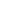   Нельзя бить собаку палкой или отгонять камнями. Это может скорее разозлить, чем испугать.Что делать, если вас укусила собака:Место укуса промойте водой с мылом с последующей обработкой дезинфицирующим раствором, например, 3% перекисью водорода.Если есть кровотечение, наложите повязку.Незамедлительно обратитесь в больницу, при необходимости вызовите скорую. В целях предупреждения заражения бешенством врачи должны своевременно оказать пострадавшему антирабическую помощь!